Разработка маршрута этно-экологической экскурсии «Страна чудес братьев Зыков».Разрабатывая маршрут, посвященный творчеству мастеров, поднимется такая проблема, как отсутствие развития этно-экологического туризма в Белоярском городском округе. Поэтому одной из наших задач является помощь историко-краеведческому музею имени А. Ф. Коровина в создании условий для этого вида деятельности. Ведь этот путеводитель можно использовать и для процесса обучения. Собирая школьников и отправляясь с ними на такую занимательную экскурсию, данный маршрут будет способствовать духовному обогащению, сохранению памяти прошлого, вызывать гордость за свой район у подрастающего поколения. Мы надеемся, что эта работа поможет людям получить новые знания и с удовольствием провести время.Структура маршрута:Маршрут рассчитан на 6-7 часов. Поэтому рекомендуется его разделить на 2 дня. Мы разработали маршрут и нанесли точки с нумерацией этапов на карту.В маршрут экскурсии планируется включить посещение выставки керамики Николая Федоровича Зыкова, которая проходит в Музейном центре «Гамаюн» в Екатеринбурге на ул. Гоголя 20/5. (Приложение № 7)Карта маршрута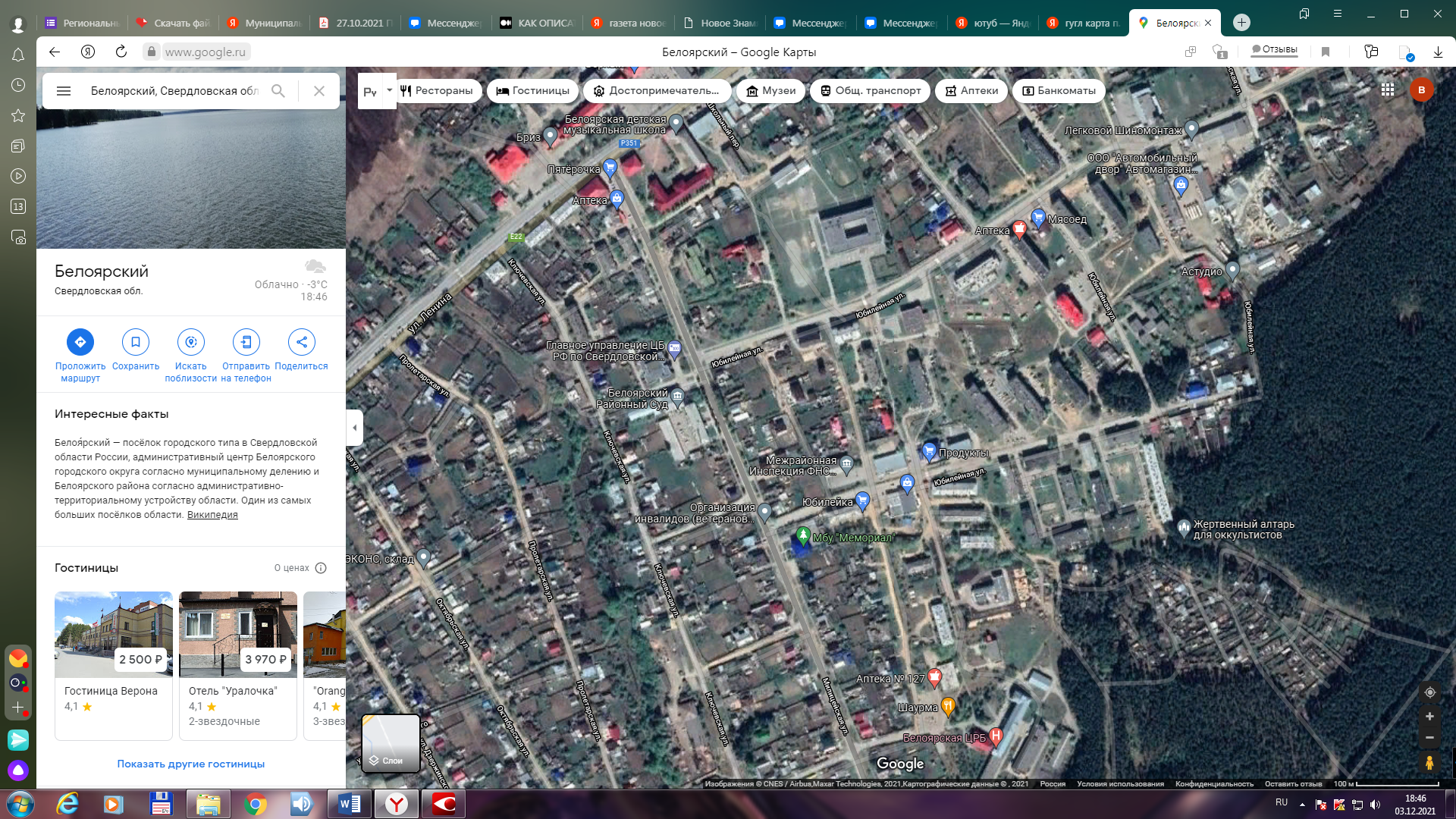 № п.п.МестоЗадачи:1.Место сбора МБОУ ДО ДЮЦ ул. Милицейская 1.Знакомство с темой «Знаменитые земляки»2.«Совхозный» двор ул. Юбилейная д. 22 и 19 А.Обзор фигуры Лешего, знакомство с творчеством Виктора Зыкова.3.«Свердловское лесничество» ул. Ключевская 14.Обзор узоров на наличниках окон, скульптур Лесника и Лешего.4.Белоярская районная центральная библиотека. Библиотекарь – Мамаева Л. А. ул. Ленина 261.Изучение биографии Николая Зыкова и Виктора. Знакомство с литературными произведениями Николая Зыкова.5.Выставка, посвященная памяти Николая и Виктора Зыкова.  МБОУ ДО ДЮЦ ул. Милицейская 1.Знакомство с творчеством мастеров. 6. Мастер-класс, посвященный работе Николая Зыкова «Лесная свинья». Педагог ДО – Лумпова М. В., каб. 269.Изготовление сувенира из глины. Повысить интерес к глине как природному материалу, желание работать с ней. Создать изделие по образцу.7. Экскурсия в каб. 267, где проходит  программирование на станках ЧПУ. Педагог ДО – Чащин А. С. Знакомство с современными способами работы по дереву на лазерном станке с ЧПУ.8. Дом мастера  Зыкова Виктора Федоровича (по договоренности).Знакомство с внутренним убранством дома, работами мастера. 